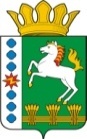 КОНТРОЛЬНО-СЧЕТНЫЙ ОРГАН ШАРЫПОВСКОГО РАЙОНАКрасноярского краяЗаключениена проект Решения Шушенского  сельского Совета депутатов «О внесении изменений и дополнений в Решение Шушенского сельского Совета депутатов от 15.12.2016  № 47 «О бюджете поселения на 2017 год и плановый период 2018-2019 годов»  (в ред. от 17.05.2017 № 16, от 30.08.2017 № 23-р)       01 декабря  2017 год 				              		  №   163Настоящее экспертное заключение подготовлено Контрольно – счетным органом Шарыповского района на основании ст. 157 Бюджетного  кодекса Российской Федерации, ст. 9 Федерального закона от 07.02.2011 № 6-ФЗ «Об общих принципах организации и деятельности контрольно – счетных органов субъектов Российской Федерации и муниципальных образований», ст. 5 Решения Шарыповского районного Совета депутатов от 20.09.2012 № 31/289р «О внесении изменений и дополнений в Решение Шарыповского районного Совета депутатов от 21.06.2012 № 28/272р «О создании Контрольно – счетного органа Шарыповского района» (в ред. от 20.03.2014 № 46/536р, от 25.09.2014 № 51/573р) и в соответствии со стандартом организации деятельности Контрольно – счетного органа Шарыповского района СОД 2 «Организация, проведение и оформление результатов финансово – экономической экспертизы проектов Решений Шарыповского районного Совета депутатов и нормативно – правовых актов по бюджетно – финансовым вопросам и вопросам использования муниципального имущества и проектов муниципальных программ» утвержденного приказом Контрольно – счетного органа Шарыповского района от 16.12.2013 № 29, Соглашения от 20.01.2015 о передаче Контрольно – счетному органу Шарыповского района полномочий Контрольно – счетного органа Шушенского сельсовета по осуществлению внешнего муниципального финансового контроля.Представленный на экспертизу проект Решения Шушенского сельского Совета депутатов «О внесении изменений и дополнений в Решение Шушенского сельского Совета депутатов от 15.12.2016 № 47 «О внесении изменений в Решение сельского  Совета депутатов  «О бюджете поселения на 2017 год и плановый период 2018-2019 годов» (в ред. от 17.05.2017 № 16, от 30.08.2017 № 23-р направлен в Контрольно-счетный орган Шарыповского района 29 ноября 2017 года. Разработчиком данного проекта Программы является администрация Шушенского сельсовета.Мероприятие проведено 01 декабря  2017 года.В ходе подготовки заключения Контрольно – счетным органом Шарыповского района были проанализированы следующие материалы:- проект Решения Шушенского сельского Совета депутатов «О внесении изменений в Решение Шушенского сельского Совета депутатов от  15.12.2016 № 47 «О внесении изменений и дополнений в Решение сельского  Совета депутатов  «О бюджете поселения на 2017 год и плановый период 2018-2019 годов» (в ред. от 17.05.2017 № 16, от 30.08.2017 № 23-р);-  решение от 15.12.2016 № 47 «О бюджете поселения на 2017 год и плановый период 2018-2019 годов».В соответствии с проектом  Решения предлагается внести изменения в следующие статьи:В статью 1 внести следующей изменения:Утвердить основные характеристики  бюджета поселения  на 2017 год:Таблица 1Прогнозируемый общий объем доходов бюджета поселения уменьшился в сумме 45 402,50 руб. (0,60%) за счет безвозмездных поступлений, из них:уменьшение в сумме 109,47 руб. за счет средств на осуществление дорожной деятельности в отношении автомобильных дорог общего пользования местного значения за счет средств дорожного фонда Красноярского края;увеличение в сумме 7 370,00 руб. по региональным выплатам и выплатам, обеспечивающим уровень заработной платы работникам бюджетной сферы  за счет средств краевого бюджета;уменьшение в сумме 52 663,08 руб. за  счет иных межбюджетных трансфертов на повышение размеров оплаты труда основного и административно-управленческого персонала учреждений культуры, подведомственных муниципальным органам управления в области культуры.  Анализ изменения расходов бюджета поселения за 2017 годТаблица 2(руб.)Общий объем расходов бюджета поселения  уменьшился в сумме 2 526,70 руб. (0,03%).По разделу 0100 «Общегосударственные вопросы» уменьшение бюджетных ассигнований в сумме 9 254,20 руб. (0,31%), в том числе:- уменьшение бюджетных ассигнований по подразделу 0102 «Функционирование высшего должностного лица субъекта РФ и органа местного самоуправления» в сумме 46 939,00 руб. (8,63%) на подраздел 0104 «Функционирование Правительства РФ, высших органов исполнительной власти субъектов РФ, местных администраций» на увеличение заработной платы работникам администрации в связи с недостатком средств на выплату заработной платы работникам не относящимся к должностям муниципальной службы.По разделу 0400 «Национальная экономика» уменьшение бюджетных ассигнований в сумме 109,50 руб. (0,01%) по ремонту автомобильных дорог общего пользования.По разделу 0500 «Жилищно – коммунальное хозяйство» увеличение бюджетных ассигнований в сумме 59 500,00 руб. (11,12%) на ремонт трансформаторной подстанции с.Шушь.По разделу 0800 «Культура, кинематография»  уменьшение бюджетных ассигнований в сумме 52 663,10 руб. (1,71%) за  счет иных межбюджетных трансфертов на повышение размеров оплаты труда основного и административно-управленческого персонала учреждений культуры, подведомственных муниципальным органам управления в области культуры.  Перераспределение бюджетных ассигнований - с подраздела 0104 «Функционирование Правительства РФ, высших органов исполнительной власти субъектов РФ, местных администраций» на подраздел 0503 «Благоустройство» в сумме 9 254,20 руб. на ремонт трансформаторной подстанции с.Шушь.В статью 10 «Дорожный фонд Шушенского сельсовета» вносятся в 2017 году следующие изменения в части уменьшения объема бюджетных ассигнований дорожного фонда Шушенского сельсовета  в сумме 10 109,50 руб. и составит дорожный фонд Шушенского сельсовета в сумме 877 514,50 руб.При проверке правильности планирования и составления проекта Решения  нарушений не установлено.На основании выше изложенного Контрольно – счетный орган  Шарыповского района предлагает депутатам сельского Совета  принять проект Решения Шушенского сельского Совета депутатов «О внесении изменений и дополнений в Решение Шушенского  сельского Совета депутатов от 15.12.2016 № 47 «О бюджете поселения на 2017 год и плановый период 2018-2019 годов» (в ред. от 17.05.2017 № 16, от 30.08.2017 № 23-р).Председатель Контрольно – счетного органа						Г.В. СавчукАудитор Контрольно – счетного органа						И.В. ШмидтПредыдущая редакция Предлагаемая редакцияИзменение 1) прогнозируемый общий объем доходов бюджета поселения в сумме7 623 250,00 руб.7 577 847,50 руб.- 45 402,502) общий объем расходов бюджета поселения  в сумме7 623 250,00 руб.7 620 723,30 руб.- 2 526,703) дефицит бюджета поселения  в сумме0,00 руб.42 875,80 руб.+ 42 875,80 руб.4) источники финансирования дефицита бюджета поселения  в сумме0,00 руб.42 875,80 руб.+ 42 875,80 руб.наименование показателя бюджетной классификацииРаздел, подразделпредыдущая редакция предлагаемая редакция отклонение% отклонения12345 (4-3)6Общегосударственные вопросы01003 003 780,02 994 525,8- 9 254,299,69функционирование высшего должностного лица субъекта РФ и органа местного самоуправления0102584 300,0537 361,0- 46 939,091,97функционирование Правительства РФ, высших органов исполнительной власти субъектов РФ, местных администраций01042 407 780,02 445 464,837 684,8101,57резервные фонды011110 000,010 000,00,0100,00другие общегосударственные вопросы01131 700,01 700,00,0100,00Национальная оборона020066 070,066 070,00,0100,00мобилизационная и вневойсковая подготовка020366 070,066 070,00,0100,00Национальная безопасность и правоохранительная деятельность030033 899,033 899,00,0100,00защита населения и территории от чрезвычайных ситуаций природного и техногенного характера, гражданская оборона030920 000,020 000,00,0100,00обеспечение пожарной безопасности031013 899,013 899,00,0100,00Национальная экономика0400887 624,0887 514,5-109,599,99дорожное хозяйство0409887 624,0887 514,5-109,599,99Жилищно - коммунальное хозяйство0500534 950,0594 450,059 500,0111,12коммунальное хозяйство050217 150,017 150,00,0100,00благоустройство0503517 800,0577 300,059 500,0111,49Культура, кинематография08003 084 927,03 032 263,9- 52 663,198,29культура08013 084 927,03 032 263,9- 52 663,198,29Социальная политика100012 000,012 000,00,0100,00пенсионное обеспечение100112 000,012 000,00,0100,00ВСЕГО РАСХОДЫ7 623 250,07 620 723,3- 2 526,799,97